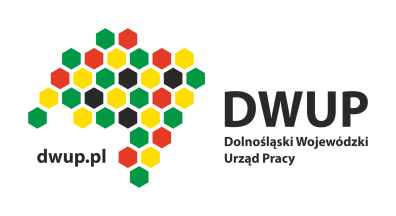 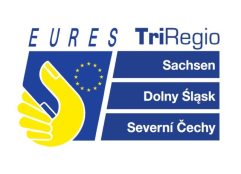 Wrocław, dnia 21 października 2016 r.Zam. Publ. 23/2016DOZ/EZ/Z.P.23/2540/1/2016Dotyczy: Przetargu nieograniczonego na świadczenie usług cateringowych podczas „Transgranicznych  targów informacyjno-rekrutacyjnych” w Bolesławcu w dniu 15.11.2016r.                                                       OGŁOSZENIE O ZAMÓWIENIU – UsługiZamieszczanie ogłoszenia: obowiązkoweOgłoszenie dotyczy: zamówienia publicznegoZamówienie dotyczy projektu lub programu współfinansowanego ze środków Unii Europejskiej tak
Nazwa projektu lub programu Zamówienie jest finansowane z Grantu Eures TriRegio.O zamówienie mogą ubiegać się wyłącznie zakłady pracy chronionej oraz wykonawcy, których działalność, lub działalność ich wyodrębnionych organizacyjnie jednostek, które będą realizowały zamówienie, obejmuje społeczną i zawodową integrację osób będących członkami grup społecznie marginalizowanych nie
Należy podać minimalny procentowy wskaźnik zatrudnienia osób należących do jednej lub więcej kategorii, 
o których mowa w art. 22 ust. 2 ustawy Pzp, nie mniejszy niż 30%, osób zatrudnionych przez zakłady pracy chronionej lub wykonawców albo ich jednostki (w %) SEKCJA I: ZAMAWIAJĄCYPostępowanie przeprowadza centralny zamawiający niePostępowanie przeprowadza podmiot, któremu zamawiający powierzył/powierzyli przeprowadzenie postępowania nieInformacje na temat podmiotu któremu zamawiający powierzył/powierzyli prowadzenie postępowania: nie dotyczy Postępowanie jest przeprowadzane wspólnie przez zamawiającychnieJeżeli tak, należy wymienić zamawiających, którzy wspólnie przeprowadzają postępowanie oraz podać adresy ich siedzib, krajowe numery identyfikacyjne oraz osoby do kontaktów wraz z danymi do kontaktów: 
Postępowanie jest przeprowadzane wspólnie z zamawiającymi z innych państw członkowskich Unii Europejskiej nieW przypadku przeprowadzania postępowania wspólnie z zamawiającymi z innych państw członkowskich Unii Europejskiej – mające zastosowanie krajowe prawo zamówień publicznych: Informacje dodatkowe: nie dotyczyI. 1) NAZWA I ADRES: Dolnośląski Wojewódzki Urząd Pracy w Wałbrzychu, krajowy numer identyfikacyjny 89112930100000, ul. ul. Ogrodowa  , 58306   Wałbrzych, woj. dolnośląskie, państwo Polska, tel. 74 88-66-500, e-mail , faks 74 88-66-509. Adres strony internetowej (URL): www. dwup.plI. 2) RODZAJ ZAMAWIAJĄCEGO: Administracja samorządowaI.3) WSPÓLNE UDZIELANIE ZAMÓWIENIA (jeżeli dotyczy):Podział obowiązków między zamawiającymi w przypadku wspólnego przeprowadzania postępowania, w tym w przypadku wspólnego przeprowadzania postępowania z zamawiającymi z innych państw członkowskich Unii Europejskiej (który z zamawiających jest odpowiedzialny za przeprowadzenie postępowania, czy i w jakim zakresie za przeprowadzenie postępowania odpowiadają pozostali zamawiający, czy zamówienie będzie udzielane przez każdego z zamawiających indywidualnie, czy zamówienie zostanie udzielone w imieniu i na rzecz pozostałych zamawiających): nie dotyczyI.4)KOMUNIKACJA: 
Nieograniczony, pełny i bezpośredni dostęp do dokumentów z postępowania można uzyskać pod adresem (URL)nie 
Adres strony internetowej, na której zamieszczona będzie specyfikacja istotnych warunków zamówienia
www.dwup.pl
Dostęp do dokumentów z postępowania jest ograniczony - więcej informacji można uzyskać pod adresemnie 
Oferty lub wnioski o dopuszczenie do udziału w postępowaniu należy przesyłać:
Elektronicznie nie 
adres Dopuszczone jest przesłanie ofert lub wniosków o dopuszczenie do udziału w postępowaniu w inny sposób: nie 
Wymagane jest przesłanie ofert lub wniosków o dopuszczenie do udziału w postępowaniu w inny sposób:tak, w formie pisemnej za pośrednictwem operatora pocztowego w rozumieniu ustawy prawo pocztowe osobiście lub za pośrednictwem kuriera Adres: Dolnośląski Wojewódzki Urząd Pracy filia we Wrocławiu Al. Armii Krajowej 54 50-541 WrocławKomunikacja elektroniczna wymaga korzystania z narzędzi i urządzeń lub formatów plików, które nie są ogólnie dostępnenie Nieograniczony, pełny, bezpośredni i bezpłatny dostęp do tych narzędzi można uzyskać pod adresem: (URL) SEKCJA II: PRZEDMIOT ZAMÓWIENIA
II.1) Nazwa nadana zamówieniu przez zamawiającego: Przetarg nieograniczony na świadczenie usług cateringowych podczas „Transgranicznych targów informacyjno-rekrutacyjnych” w Bolesławcu w dniu 15.11.2016r.
Numer referencyjny: 23/2016Przed wszczęciem postępowania o udzielenie zamówienia przeprowadzono dialog techniczny nieII.2) Rodzaj zamówienia: usługi II.3) Informacja o możliwości składania ofert częściowych Zamówienie podzielone jest na części: nie
II.4) Krótki opis przedmiotu zamówienia (wielkość, zakres, rodzaj i ilość dostaw, usług lub robót budowlanych lub określenie zapotrzebowania i wymagań ) a w przypadku partnerstwa innowacyjnego - określenie zapotrzebowania na innowacyjny produkt, usługę lub roboty budowlane: Przedmiotem zamówienia są usługi cateringowe podczas „Transgranicznych targów informacyjno-rekrutacyjnych” 
w Bolesławcu ( woj: dolnośląskie)w dniu 15.11.2016r. Uczestnikami targów będą przedstawiciele instytucji polskich, czeskich i niemieckich oraz pracodawcy z Czech i Niemiec. Wykonawca zobowiązany jest do zapewnienia usług cateringowych dla 150 osób. Zamawiający zastrzega możliwość zmniejszenia tej liczby osób maksymalnie o 30% . Zamawiane usługi cateringowe składają się z przerwy śniadaniowej w formie bufetu szwedzkiego i ciepłego lunchu w formie bufetu szwedzkiego. Wykonawca zapewni personel i sprzęt do wykonania usługi. II.5)Główny kod CPV: 55000000-0II.6) Całkowita wartość zamówienia (jeżeli zamawiający podaje informacje o wartości zamówienia): 
Wartość bez VAT: Waluta: (w przypadku umów ramowych lub dynamicznego systemu zakupów – szacunkowa całkowita maksymalna wartość w całym okresie obowiązywania umowy ramowej lub dynamicznego systemu zakupów)II.7) Czy przewiduje się udzielenie zamówień, o których mowa w art. 67 ust. 1 pkt 6 i 7 lub w art. 134 ust. 6 pkt 3 ustawy Pzp: nie II.8) Okres, w którym realizowane będzie zamówienie lub okres, na który została zawarta umowa ramowa lub okres, na który został ustanowiony dynamiczny system zakupów: data zakończenia:15/11/2016
II.9) Informacje dodatkowe: Termin wykonania zamówienia 15 listopada 2016r.SEKCJA III: INFORMACJE O CHARAKTERZE PRAWNYM, EKONOMICZNYM, FINANSOWYM I TECHNICZNYMIII.1) WARUNKI UDZIAŁU W POSTĘPOWANIU III.1.1) Kompetencje lub uprawnienia do prowadzenia określonej działalności zawodowej, o ile wynika to z odrębnych przepisów Określenie warunków: Zamawiający nie stawia szczegółowych warunków w tym zakresie. Informacje dodatkowe III.1.2) Sytuacja finansowa lub ekonomiczna Określenie warunków: Zamawiający nie stawia szczegółowych warunków w tym zakresie. Informacje dodatkowe III.1.3) Zdolność techniczna lub zawodowa  Określenie warunków: Zamawiający nie stawia szczegółowych warunków w tym zakresie. Zamawiający wymaga od wykonawców wskazania w ofercie lub we wniosku o dopuszczenie do udziału w postępowaniu imion i nazwisk osób wykonujących czynności przy realizacji zamówienia wraz z informacją o kwalifikacjach zawodowych lub doświadczeniu tych osób: nie 
Informacje dodatkowe:III.2) PODSTAWY WYKLUCZENIA III.2.1) Podstawy wykluczenia określone w art. 24 ust. 1 ustawy Pzp
III.2.2) Zamawiający przewiduje wykluczenie wykonawcy na podstawie art. 24 ust. 5 ustawy Pzp tak
(podstawa wykluczenia określona w art. 24 ust. 5 pkt 4 ustawy Pzp) III.3) WYKAZ OŚWIADCZEŃ SKŁADANYCH PRZEZ WYKONAWCĘ W CELU WSTĘPNEGO POTWIERDZENIA, ŻE NIE PODLEGA ON WYKLUCZENIU ORAZ SPEŁNIA WARUNKI UDZIAŁU W POSTĘPOWANIU ORAZ SPEŁNIA KRYTERIA SELEKCJI Oświadczenie o niepodleganiu wykluczeniu oraz spełnianiu warunków udziału 
w postępowaniu tak Oświadczenie o spełnianiu kryteriów selekcji nieIII.4) WYKAZ OŚWIADCZEŃ LUB DOKUMENTÓW , SKŁADANYCH PRZEZ WYKONAWCĘ W POSTĘPOWANIU NA WEZWANIE ZAMAWIAJACEGO W CELU POTWIERDZENIA OKOLICZNOŚCI, O KTÓRYCH MOWA W ART. 25 UST. 1 PKT 3 USTAWY PZP:III.5) WYKAZ OŚWIADCZEŃ LUB DOKUMENTÓW SKŁADANYCH PRZEZ WYKONAWCĘ W POSTĘPOWANIU NA WEZWANIE ZAMAWIAJACEGO W CELU POTWIERDZENIA OKOLICZNOŚCI, O KTÓRYCH MOWA W ART. 25 UST. 1 PKT 1 USTAWY PZP III.5.1) W ZAKRESIE SPEŁNIANIA WARUNKÓW UDZIAŁU W POSTĘPOWANIU: Oświadczenie o spełnieniu warunków udziału w postępowaniu załącznik nr 3 do SIWZ.III.5.2) W ZAKRESIE KRYTERIÓW SELEKCJI:III.6) WYKAZ OŚWIADCZEŃ LUB DOKUMENTÓW SKŁADANYCH PRZEZ WYKONAWCĘ W POSTĘPOWANIU NA WEZWANIE ZAMAWIAJACEGO W CELU POTWIERDZENIA OKOLICZNOŚCI, O KTÓRYCH MOWA W ART. 25 UST. 1 PKT 2 USTAWY PZP III.7) INNE DOKUMENTY NIE WYMIENIONE W pkt III.3) - III.6)-formularz oferty- którego wzór stanowi załącznik nr 1 do SIWZ, 2)oświadczenia i dokumenty wymienione w pkt. 2 .2.5 SIWZ i pkt 4 SIWZ, z zastrzeżeniem pkt.4.5 SIWZ tj. oświadczenie o przynależności lub braku przynależności do tej samej grupy kapitałowej, które jest składane w terminie 3 dni od zamieszczenia na stronie internetowej informacji, o której mowa w art. 86 ust. 5 ustawy PZP tj. informacji z otwarcia ofert. -wykaz należycie wykonanych usług- którego wzór stanowi załącznik nr 5 do SIWZ. Podlega ocenie zgodnie 
z kryteriami oceny ofert pkt. 5 SIWZ. - dowody określające czy usługi wykazane w wykazie usług zostały wykonane należycie, przy czym dowodami tymi są referencje lub inne dokumenty wystawione przez podmiot na rzecz którego usługi były wykonywane, a jeśli z uzasadnionej przyczyny o obiektywnym charakterze wykonawca nie jest w stanie uzyskać tych dokumentów- oświadczenie wykonawcy - podlegają ocenie zgodnie z kryteriami oceny ofert pkt. 5 SIWZ. -wykaz produktów sezonowych, które zostaną użyte przy usłudze gastronomicznej – którego wzór stanowi załącznik nr 6 do SIWZ, podlega ocenie zgodnie 
z kryteriami oceny ofert pkt. 5 SIWZ. - dokument z którego wynika upoważnienie do reprezentowania Wykonawcy, jeśli ofertę podpisuje pełnomocnik- dokument pełnomocnictwa oraz dokument z którego wynika uprawnienie osoby udzielającej pełnomocnictwa, do dokonania takiej czynności. W przypadku Wykonawców wspólnie ubiegających się o udzielenie zamówienia- pełnomocnictwo rodzajowe do reprezentowania ich 
w niniejszym postępowaniu i zawarcia umowy w sprawie zamówienia. SEKCJA IV: PROCEDURAIV.1)OPIS 
IV.1.1) Tryb udzielenia zamówienia: przetarg nieograniczony IV.1.2) Zamawiający żąda wniesienia wadium:nieIV.1.3) Przewiduje się udzielenie zaliczek na poczet wykonania zamówienia:nieIV.1.4) Wymaga się złożenia ofert w postaci katalogów elektronicznych lub dołączenia do ofert katalogów elektronicznych:nie 
Dopuszcza się złożenie ofert w postaci katalogów elektronicznych lub dołączenia do ofert katalogów elektronicznych: nie  Informacje dodatkowe: nie dotyczyIV.1.5.) Wymaga się złożenia oferty wariantowej:nie Dopuszcza się złożenie oferty wariantowej 
nie Złożenie oferty wariantowej dopuszcza się tylko z jednoczesnym złożeniem oferty zasadniczej: 
nieIV.1.6) Przewidywana liczba wykonawców, którzy zostaną zaproszeni do udziału w postępowaniu 
(przetarg ograniczony, negocjacje z ogłoszeniem, dialog konkurencyjny, partnerstwo innowacyjne)Liczba wykonawców  Przewidywana minimalna liczba wykonawców Maksymalna liczba wykonawców  
Kryteria selekcji wykonawców: IV.1.7) Informacje na temat umowy ramowej lub dynamicznego systemu zakupów:Umowa ramowa będzie zawarta: Czy przewiduje się ograniczenie liczby uczestników umowy ramowej: 
nie Informacje dodatkowe: Zamówienie obejmuje ustanowienie dynamicznego systemu zakupów: 
nie Informacje dodatkowe: W ramach umowy ramowej/dynamicznego systemu zakupów dopuszcza się złożenie ofert w formie katalogów elektronicznych: nie Przewiduje się pobranie ze złożonych katalogów elektronicznych informacji potrzebnych do sporządzenia ofert w ramach umowy ramowej/dynamicznego systemu zakupów: nieIV.1.8) Aukcja elektroniczna Przewidziane jest przeprowadzenie aukcji elektronicznej (przetarg nieograniczony, przetarg ograniczony, negocjacje z ogłoszeniem) nie Należy wskazać elementy, których wartości będą przedmiotem aukcji elektronicznej: 
Przewiduje się ograniczenia co do przedstawionych wartości, wynikające z opisu przedmiotu zamówienia:
nie 
Należy podać, które informacje zostaną udostępnione wykonawcom w trakcie aukcji elektronicznej oraz jaki będzie termin ich udostępnienia: Informacje dotyczące przebiegu aukcji elektronicznej: 
Jaki jest przewidziany sposób postępowania w toku aukcji elektronicznej i jakie będą warunki, na jakich wykonawcy będą mogli licytować (minimalne wysokości postąpień): Informacje dotyczące wykorzystywanego sprzętu elektronicznego, rozwiązań i specyfikacji technicznych w zakresie połączeń: 
Wymagania dotyczące rejestracji i identyfikacji wykonawców w aukcji elektronicznej: 
Informacje o liczbie etapów aukcji elektronicznej i czasie ich trwania:Aukcja wieloetapowaCzy wykonawcy, którzy nie złożyli nowych postąpień, zostaną zakwalifikowani do następnego etapu: nie 
Warunki zamknięcia aukcji elektronicznej: IV.2) KRYTERIA OCENY OFERT IV.2.1) Kryteria oceny ofert: IV.2.2) Kryteria
IV.2.3) Zastosowanie procedury, o której mowa w art. 24aa ust. 1 ustawy Pzp (przetarg nieograniczony) 
tak IV.3) Negocjacje z ogłoszeniem, dialog konkurencyjny, partnerstwo innowacyjne IV.3.1) Informacje na temat negocjacji z ogłoszeniemMinimalne wymagania, które muszą spełniać wszystkie oferty: Przewidziane jest zastrzeżenie prawa do udzielenia zamówienia na podstawie ofert wstępnych bez przeprowadzenia negocjacji nie Przewidziany jest podział negocjacji na etapy w celu ograniczenia liczby ofert: nie 
Należy podać informacje na temat etapów negocjacji (w tym liczbę etapów): Informacje dodatkowe 
IV.3.2) Informacje na temat dialogu konkurencyjnego Opis potrzeb i wymagań zamawiającego lub informacja o sposobie uzyskania tego opisu: Informacja o wysokości nagród dla wykonawców, którzy podczas dialogu konkurencyjnego przedstawili rozwiązania stanowiące podstawę do składania ofert, jeżeli zamawiający przewiduje nagrody: 
Wstępny harmonogram postępowania:  Podział dialogu na etapy w celu ograniczenia liczby rozwiązań: nie  Należy podać informacje na temat etapów dialogu: Informacje dodatkowe: IV.3.3) Informacje na temat partnerstwa innowacyjnego Elementy opisu przedmiotu zamówienia definiujące minimalne wymagania, którym muszą odpowiadać wszystkie oferty: Podział negocjacji na etapy w celu ograniczeniu liczby ofert podlegających negocjacjom poprzez zastosowanie kryteriów oceny ofert wskazanych w specyfikacji istotnych warunków zamówienia: nie  Informacje dodatkowe:  IV.4) Licytacja elektroniczna Adres strony internetowej, na której będzie prowadzona licytacja elektroniczna: Adres strony internetowej, na której jest dostępny opis przedmiotu zamówienia w licytacji elektronicznej: Wymagania dotyczące rejestracji i identyfikacji wykonawców w licytacji elektronicznej, w tym wymagania techniczne urządzeń informatycznych: Sposób postępowania w toku licytacji elektronicznej, w tym określenie minimalnych wysokości postąpień: Informacje o liczbie etapów licytacji elektronicznej i czasie ich trwania: Licytacja wieloetapowaWykonawcy, którzy nie złożyli nowych postąpień, zostaną zakwalifikowani do następnego etapu: nieTermin otwarcia licytacji elektronicznej: Termin i warunki zamknięcia licytacji elektronicznej: 
Istotne dla stron postanowienia, które zostaną wprowadzone do treści zawieranej umowy w sprawie zamówienia publicznego, albo ogólne warunki umowy, albo wzór umowy: Wymagania dotyczące zabezpieczenia należytego wykonania umowy: nie dotyczy Informacje dodatkowe: IV.5) ZMIANA UMOWY Przewiduje się istotne zmiany postanowień zawartej umowy w stosunku do treści oferty, na podstawie której dokonano wyboru wykonawcy: nie IV.6) INFORMACJE ADMINISTRACYJNE IV.6.1) Sposób udostępniania informacji o charakterze poufnym (jeżeli dotyczy): Środki służące ochronie informacji o charakterze poufnymIV.6.2) Termin składania ofert lub wniosków o dopuszczenie do udziału w postępowaniu: Data: 02/11/2016, godzina: 10:00, Skrócenie terminu składania wniosków, ze względu na pilną potrzebę udzielenia zamówienia (przetarg nieograniczony, przetarg ograniczony, negocjacje z ogłoszeniem): 
nie Wskazać powody: Język lub języki, w jakich mogą być sporządzane oferty lub wnioski o dopuszczenie do udziału w postępowaniu  język polskiIV.6.3) Termin związania ofertą: okres w dniach: 30 (od ostatecznego terminu składania ofert) 
IV.6.4) Przewiduje się unieważnienie postępowania o udzielenie zamówienia, w przypadku nieprzyznania środków pochodzących z budżetu Unii Europejskiej oraz niepodlegających zwrotowi środków z pomocy udzielonej przez państwa członkowskie Europejskiego Porozumienia o Wolnym Handlu (EFTA), które miały być przeznaczone na sfinansowanie całości lub części zamówienia: nie 
IV.6.5) Przewiduje się unieważnienie postępowania o udzielenie zamówienia, jeżeli środki służące sfinansowaniu zamówień na badania naukowe lub prace rozwojowe, które zamawiający zamierzał przeznaczyć na sfinansowanie całości lub części zamówienia, nie zostały mu przyznane nie 
IV.6.6) Informacje dodatkowe:etap nrczas trwania etapuKryteriaZnaczenieCena60Udział produktów sezonowych w usłudze cateringowej20Doświadczenie wykonawcy20etap nrczas trwania etapu